Name:  _________________BIOMOLECULE REVIEW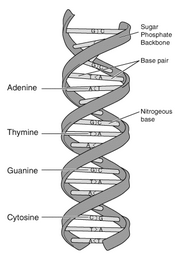 Carbohydrates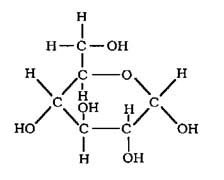 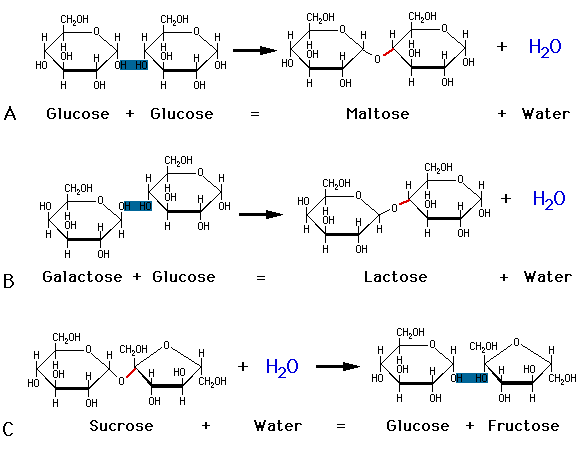 1. Also called the _________ group.2.  Used to provide __________for the cells of living things.3.  Found in food examples like:4.  “Single sugar”  ______________________5. “Double sugar” ______________________6.  Large sugars ______________________Lipids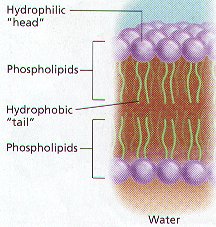 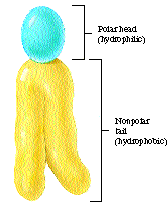 7.  Also called the ____________ group.8.  Used to ____________ energy in animals.9.  Makes up the ___________________ of cells.10.  Three types of lipids are __________, __________, and __________.Nucleic Acids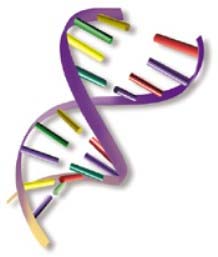 11.  Carry ________________ information.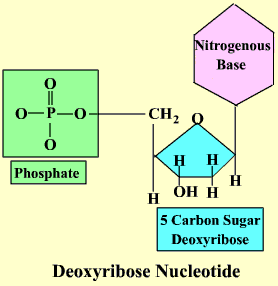 12.  Made up of smaller units called _________________. (pictured here)13.  Two examples:  __________  &  __________  Proteins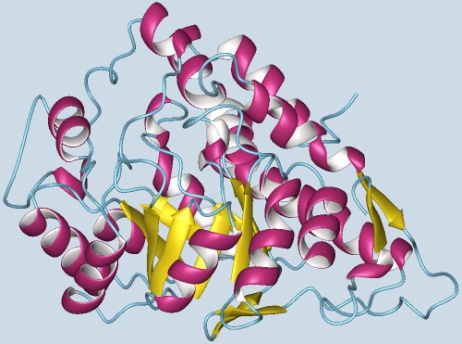 14.  Made up of smaller units called _________________. (pictured here)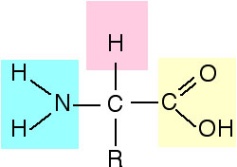 15.  Proteins make __________ & __________.16.  Specialized proteins are called _________________ that are involved with chemical ______________________.